                                                     EasterTo Πάσχα πλησιάζει οπότε και το τελευταίο μας μάθημα πριν τις διακοπές θα είναι αφιερωμένο σε αυτό!!!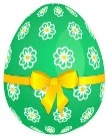  Διaβάστε την ιστορία και απαντήστε τις ερωτήσεις :                                                                                     An Easter StoryMary’s favourite season is spring and her favourite holiday is Easter. Mary loves to paint eggs for Easter. She usually paints the eggs different colors like red, green, blue, pink and purple. She doesn't like yellow or orange so she never paints her Easter eggs, yellow or orange. Mary also likes putting the eggs in the garden so her sister, Sally, can find them. They play Easter Egg Hunt!!!After Sally finds the eggs, the sisters eat the special chocolate bunnies that the Easter Bunny leaves for them each year.  True  or False? (Σωστό ή Λάθος?)1. Mary likes spring.2. Mary's favourite holiday isn't Easter.3. She always paints her Easter eggs, yellow, blue and pink.4. Mary puts the eggs in the living room.5. Her sister's name is Tina.6. Santa Claus always brings the girls chocolate Easter bunnies.              Γράψτε στο τετράδιο σας λέξεις που μπορείτε να σκεφτείτε με τα  γράμματα  της φράσης                        EASTER EGG HUNT           e.g    she,    hat…….                        Πόσες άλλες μπορείτε να σκεφτείτε;;;;             Δες εδώ μια Πασχαλινή ιστορία στα Αγγλικά!!!       “Happy Easter Curious George!!!”         https://www.youtube.com/watch?time_continue=48&v=4ATdGIp4V-s&feature=emb_logo&fbclid=IwAR2wBaT-CnaQGOEXkAMPfboqM3AMOUHtVdtdll0kDHZUW8BOWTVe-bUeDxo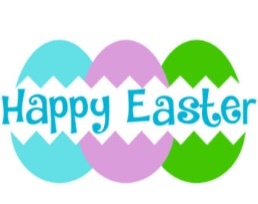 